　　　　牠是誰？　　1E劉健瑞細看下圖，然後完成句子。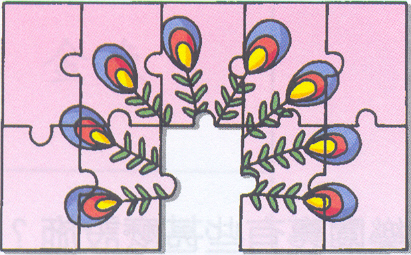 牠是誰﹖牠有美麗的羽毛。牠有尖尖的嘴巴。牠愛吃小蟲。牠是一隻孔雀。     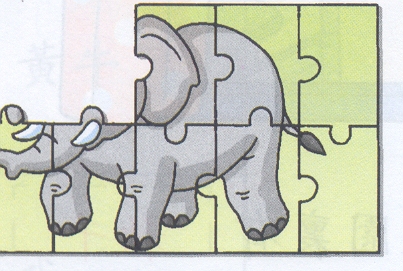 牠是誰﹖牠有大大的耳朵。牠有短短的尾巴。牠愛吃花生。牠是一隻大象。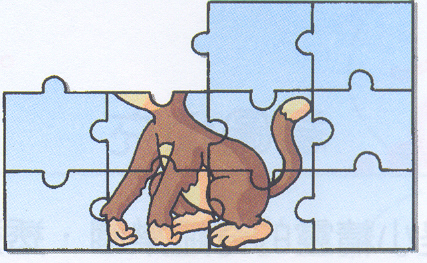 牠是誰﹖牠有長長的尾巴。牠有短短的腳。牠愛吃香蕉。牠是一隻猴子。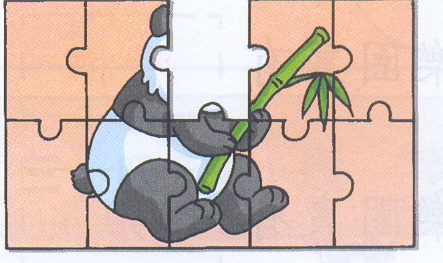 牠是誰﹖牠有粗壯的手腳。牠黑白的毛髮。牠愛吃竹葉。牠是一隻熊貓。(自己創作)牠是誰﹖牠有短短的腳。牠有胖胖的身體。牠愛吃葉子。牠是一隻甲蟲。